АО «АлЭС»АО «Алматинские Электрические станции» создано 15 февраля 2007 года в результате реформирования АО «АПК». АО «АлЭС» включено в Республиканский раздел Государственного регистра субъектов естественных монополий.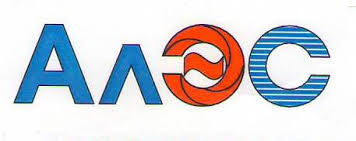 Энергокомплекс АО «АлЭС» включает в свой состав следующие предприятия: ТЭЦ-1, ТЭЦ-2, ТЭЦ-3, Западный тепловой комплекс, Капчагайская ГЭС, Каскад Алматинских ГЭС, Производственно-ремонтное предприятие «Энергоремонт», ЦПВТ.Общая установленная электрическая мощность Алматинских станций составляет 1239 МВт, тепловая мощность- 3, 922Гкал/час. Компания «АлЭС» производит тепло- и электроэнергию для города Алматы и Алматинской области. На сегодняшний день вырабатываемая тепло – и электроэнергия покрывает около 60% потребностей города Алматы и области.В своей деятельности АО «АлЭС» руководствуется вопросами надежного обеспечения теплом и электричеством потребителей, а также вопросами эффективного развития энергокомплекса Алматинского региона.www.ales.kz